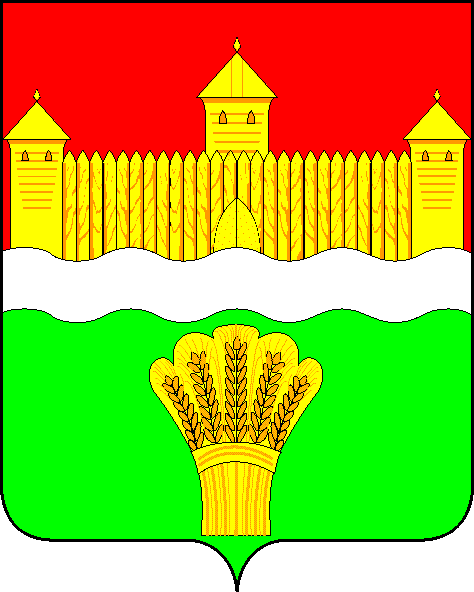 КЕМЕРОВСКАЯ ОБЛАСТЬ - КУЗБАСССОВЕТ НАРОДНЫХ ДЕПУТАТОВКЕМЕРОВСКОГО МУНИЦИПАЛЬНОГО ОКРУГАПЕРВОГО СОЗЫВАСЕССИЯ № 24Решениеот «11» июня 2021 г. № 400г. КемеровоО признании утратившими силу некоторых решений Совета народных депутатов Звездного сельского поселения Кемеровского муниципального района Кемеровской областиРуководствуясь   Федеральным законом от 06.10.2003 №131-ФЗ «Об общих принципах организации местного самоуправления в Российской Федерации», Законом Кемеровской области - Кузбасса от 28.06.2019              № 42-ОЗ «О внесении изменений Закон Кемеровской области «О статусе и границах муниципальных образований», Законом Кемеровской области – Кузбасса от 05 августа 2019 года № 68-ОЗ «О преобразовании муниципальных образований», решением Совета народных депутатов Кемеровского муниципального округа от 24.12.2019 № 17 «О правопреемстве органов местного самоуправления Кемеровского муниципального округа», решением Совета народных депутатов Кемеровского муниципального округа от 26.12.2019 № 31 «О ликвидации Советов народных депутатов сельских поселений как юридических лиц», Совет народных депутатов Кемеровского муниципального округаРЕШИЛ:1. Признать утратившими силу некоторые решения Совета народных депутатов Звездного сельского поселения Кемеровского муниципального района Кемеровской области согласно прилагаемому перечню.2. Опубликовать настоящее решение в газете «Заря» и разместить решение на официальном сайте Совета народных депутатов Кемеровского муниципального округа в информационно-коммуникационной сети «Интернет».3. Настоящее решение вступает в силу со дня его официального опубликования.4. Контроль за исполнением решения возложить на Левина Д.Г. – председателя комитета по местному самоуправлению, правопорядку и связям с общественностью. Председатель Совета народных депутатов Кемеровского муниципального округа                                      В.В. ХарлановичГлава округа                                                                                 М.В. КоляденкоПриложение 1к решению Совета народных депутатовКемеровского муниципального округаот «11» июня 2021 г. № 400ПЕРЕЧЕНЬутративших силу решений Совета народных депутатов Звездного сельского поселения Кемеровского муниципального района Кемеровской областиРешение Звездного сельского Совета народных депутатов от 18.07.2007 № 17 «Об утверждении программы социально-экономического развития муниципального образования «Звездное сельское поселение».Решение Звездного сельского Совета народных депутатов от 29.06.2009 № 35 «Об утверждении Положения «О денежном вознаграждении лиц, замещающих муниципальные должности в МО «Звездное сельское поселение».Решение Звездного сельского Совета народных депутатов от 07.04.2010 № 47 «Об исполнении бюджета Звездного сельского поселения за 2009 год».Решение Звездного сельского Совета народных депутатов от 25.08.2010 № 58 «О принятии комплексной программы социально-экономического развития муниципального образования «Звездное сельское поселение» на период 2025 года».Решение Совета народных депутатов Звездного сельского поселения от 27.12.2010 № 12 «О внесении изменений в решение Звездного сельского Совета от 28.12.2009г. № 42 «О бюджете Звездного сельского поселения на 2010 год и на плановый период 2011 и 2012 годов».Решение Совета народных депутатов Звездного сельского поселения от 21.03.2011 № 14 «Об исполнении бюджета Звездного сельского поселения за 2010 год».Решение Совета народных депутатов Звездного сельского поселения от 21.03.2011 № 15 «Об утверждении Правил благоустройства и озеленения Звездного сельского поселения».Решение Совета народных депутатов Звездного сельского поселения от 25.03.2011 № 16 «О внесении дополнений в Положение об администрации Звездного сельского поселения в новой редакции».Решение Совета народных депутатов Звездного сельского поселения от 13.04.2011 № 19 «Об утверждении положения «Об организации и осуществлении первичного воинского учета на территории Звездного сельского поселения».Решение Совета народных депутатов Звездного сельского поселения от 26.08.2011 № 21 «О внесении изменений в решение сессии № 4 от 20.12.2010 года «О бюджете Звездного сельского поселения на 2011 год и плановый период 2012 и 2013 годов».Решение Совета народных депутатов Звездного сельского поселения от 26.08.2011 № 22 «О внесении изменений в распоряжение № 63 от 20.12.2010 г. «О закреплении полномочий администратора доходов бюджета администрации Звездного сельского поселения».Решение Совета народных депутатов Звездного сельского поселения от 23.03.2012 № 27 «Об исполнении бюджета Звездного сельского поселения за 2011 год».Решение Совета народных депутатов Звездного сельского поселения от 27.08.2012 № 34 «Об утверждении Порядка проведения антикоррупционной экспертизы нормативных правовых актов и проектов нормативных правовых актов Совета народных депутатов Звездного сельского поселения».Решение Совета народных депутатов Звездного сельского поселения от 18.03.2013 № 44 «Об исполнении бюджета Звездного сельского поселения за 2012 год».Решение Совета народных депутатов Звездного сельского поселения от 18.03.2013 № 45 «О внесении изменений в решение Совета народных депутатов Звездного сельского поселения от 25.12.2012г.№ 40 «О бюджете Звездного сельского поселения на 2013 год и на плановый период 2014 и 2015 годов».Решение Совета народных депутатов Звездного сельского поселения от 18.03.2013 № 46 «О внесении изменений в распоряжение №30 от 25.12.2012г. «О закреплении полномочий администратора доходов бюджета Администрации Звездного сельского поселения».Решение Совета народных депутатов Звездного сельского поселения от 28.03.2013 № 47 «Об утверждении: «Положения об оплате труда муниципальных служащих муниципального образования Звездного сельского поселения». «Положения об оплате труда работников, занимающих должности, не отнесенные к муниципальным должностям муниципальной службы, и осуществляющих техническое обслуживание деятельности органов местного самоуправления муниципального образования Звездное сельское поселение». «Положения об оплате труда обслуживающего персонала муниципального образования Звездное сельское поселение». «Условий и порядка премирования муниципальных служащих муниципального образования Звездное сельское поселение, работников, занимающих должности, не отнесенные к муниципальным должностям муниципальной службы, и лиц, осуществляющих техническое обслуживание деятельности муниципальных служащих муниципального образования Звездное сельское поселение, обслуживающего персонала муниципального образования Звездное сельское поселение». «Условий и порядка выплаты материальной помощи муниципальным служащим муниципального образования Звездное сельское поселение, работников, занимающих должности, не отнесенные к муниципальным должностям муниципальной службы, и лиц, осуществляющих техническое обслуживание деятельности муниципальных служащих муниципального образования Звездное сельское поселение, обслуживающего персонала муниципального образования Звездное сельское поселение».Решение Совета народных депутатов Звездного сельского поселения от 04.06.2013 № 49 «Об утверждении Положения о контрольно-счетном органе муниципального образования Звездное сельское поселение».Решение Совета народных депутатов Звездного сельского поселения от 28.11.2013 № 55 «Об установлении земельного налога в Звездном сельском поселении».Решение Совета народных депутатов Звездного сельского поселения от 28.11.2013 № 57 «Об утверждении порядка организации доступа к информации о деятельности совета народных депутатов Звёздного сельского поселения».Решение Совета народных депутатов Звездного сельского поселения от 28.11.2013 № 58 «О дорожном фонде муниципального образования Звездное сельское поселение».Решение Совета народных депутатов Звездного сельского поселения от 30.12.2013 № 60 «О внесении изменений в решение Совета народных депутатов Звездного сельского поселения от 25 декабря 2012 г. № 40 «О бюджете Звездного сельского поселения на 2013 год и на плановый период 2014 и 2015 годов».Решение Совета народных депутатов Звездного сельского поселения от 30.12.2013 № 63 «О порядке наименования (переименования) улиц, площадей, других муниципальных объектов и установке мемориальных досок в населенных пунктах Звездного сельского поселения».Решение Совета народных депутатов Звездного сельского поселения от 30.12.2013 № 64 «Об утверждении положения о порядке организации и проведения публичных слушаний на территории Звездного сельского поселения».Решение Совета народных депутатов Звездного сельского поселения от 30.12.2013 № 65 «Об утверждении Порядка предоставления иных межбюджетных трансфертов из бюджета Звездного сельского поселения бюджету Кемеровского муниципального района на осуществление передаваемой части полномочий по решению вопросов местного значения Звездного сельского поселения».Решение Совета народных депутатов Звездного сельского поселения от 31.03.2014 № 67 «О проведении внешней проверки годового отчета об исполнении бюджета Звездного сельского поселения за соответствующий финансовый год».Решение Совета народных депутатов Звездного сельского поселения от 23.04.2014 № 69 «Об исполнении бюджета Звездного сельского поселения за 2013 год».Решение Совета народных депутатов Звездного сельского поселения от 18.09.2014 № 75 «О внесении изменений в решение Совета народных депутатов Звездного сельского поселения от 30 декабря 2013г. №61 «О бюджете Звездного сельского поселения на 2014 год и плановый период 2015 и 2016 годов».Решение Совета народных депутатов Звездного сельского поселения от 23.10.2014 № 78 «Об утверждении Положения о бюджетном процессе в Звездном сельском поселении».Решение Совета народных депутатов Звездного сельского поселения от 26.11.2014 № 80 «Об установлении на территории Звездного сельского поселения налога на имущество физических лиц».Решение Совета народных депутатов Звездного сельского поселения от 26.11.2014 № 81 «О внесении изменений в решение Совета народных депутатов Звездного сельского поселения от 28.11.2013 № 55 «Об установлении земельного налога в Звездном сельском поселении».Решение Совета народных депутатов Звездного сельского поселения от 13.02.2015 № 87 «Об утверждении схемы избирательных округов для выборов депутатов в Совет народных депутатов Звездного сельского поселения».Решение Совета народных депутатов Звездного сельского поселения от 19.05.2015 № 89 «Об исполнении бюджета Звездного сельского поселения за 2014 год».Решение Совета народных депутатов Звездного сельского поселения от 19.05.2015 № 91 «Об утверждении Положения о поощрениях муниципальных служащих муниципального образования Звездное сельское поселение».Решение Совета народных депутатов Звездного сельского поселения от 16.06.2015 № 95 «О назначении даты выборов главы Звёздного сельского поселения».Решение Совета народных депутатов Звездного сельского поселения от 16.06.2015 № 93 «О внесении изменений в решение Совета народных депутатов Звёздного сельского поселения от 28.11.2013 № 55 «Об установлении земельного налога в Звёздном сельском поселении».Решение Совета народных депутатов Звездного сельского поселения от 05.11.2015 № 9 «Об особенностях составления и утверждения проекта бюджета на 2016 год».Решение Совета народных депутатов Звездного сельского поселения от 24.11.2015 № 10 «О Прогнозе социально-экономического развития на 2016-2018 годы».Решение Совета народных депутатов Звездного сельского поселения от 24.11.2015 № 11 «Об утверждении Порядка предоставления иных межбюджетных трансфертов из бюджета Звездного сельского поселения бюджету Кемеровского муниципального района на осуществление передаваемой части полномочий по решению вопросов местного значения Звездного сельского поселения».Решение Совета народных депутатов Звездного сельского поселения от 24.11.2015 № 13 «Об утверждении Порядка ведения реестра муниципальных служащих Звездного сельского поселения».Решение Совета народных депутатов Звездного сельского поселения от 24.11.2015 № 14 «Об установлении на территории Звездного сельского поселения налога на имущество физических лиц».Решение Совета народных депутатов Звездного сельского поселения от 03.12.2015 № 15 «О внесении изменений в решение Совета народных депутатов Звездного сельского поселения от 28.11.2013 № 55 «Об установлении земельного налога в Звездном сельском поселении».Решение Совета народных депутатов Звездного сельского поселения от 28.12.2015 № 17 «Об утверждении Положения о порядке организации производства земляных работ и порядке выдачи разрешения на право производства земляных работ на территории Звездного сельского поселения».Решение Совета народных депутатов Звездного сельского поселения от 28.12.2015 № 18 «Об утверждении Положения о порядке ведения реестра объектов муниципальной собственности муниципального образования «Звездное сельское поселение».Решение Совета народных депутатов Звездного сельского поселения от 19.01.2016 № 21 «О принятии положения, о порядке проведения конкурса по отбору кандидатур на должность главы Звездного сельского поселения».Решение Совета народных депутатов Звездного сельского поселения от 26.10.2016 № 34 «Об утверждении Прогноза социально-экономического развития на 2017 год и на плановый период 2018 и 2019 годов».Решение Совета народных депутатов Звездного сельского поселения от 26.10.2016 № 35 «О принятии Положения о порядке назначения и проведения собраний граждан на территории Звездного сельского поселения».Решение Совета народных депутатов Звездного сельского поселения от 29.11.2016 № 38 «О внесении изменений в решение Совета народных депутатов Звездного сельского поселения от 28 декабря 2015г. № 16 «О бюджете Звездного сельского поселения на 2016 год».Решение Совета народных депутатов Звездного сельского поселения от 28.12.2016 № 40 «О порядке назначения и проведения опроса граждан в Звездном сельском поселении».Решение Совета народных депутатов Звездного сельского поселения от 28.12.2016 № 41 «О внесении изменений в решение Совета народных депутатов Звездного сельского поселения от 28 декабря 2015г. №19 «О бюджете Звездного сельского поселения на 2016 год».Решение Совета народных депутатов Звездного сельского поселения от 28.04.2017 № 42 «Об исполнении бюджета Звездного сельского поселения за 2016 год».Решение Совета народных депутатов Звездного сельского поселения от 22.06.2017 № 43 «Об установлении земельного налога в Звездном сельском поселении».Решение Совета народных депутатов Звездного сельского поселения от 30.06.2017 № 45 «Об утверждении Положения о правотворческой инициативе граждан в Звездном сельском поселении».Решение Совета народных депутатов Звездного сельского поселения от 23.08.2017 № 46 «О пенсиях за выслугу лет лицам, замещающим муниципальные должности Звездного сельского поселения, и должности муниципальной службы Звездного сельского поселения».Решение Совета народных депутатов Звездного сельского поселения от 23.08.2017 № 47 «Об установлении дополнительных оснований признания безнадежными к взысканию недоимки, задолженности по пеням и штрафам по местным налогам».Решение Совета народных депутатов Звездного сельского поселения от 15.12.2017 № 52 «Об утверждении Правил благоустройства, содержания и обеспечения надлежащего санитарного состояния на территории муниципального образования «Звездное сельское поселение».Решение Совета народных депутатов Звездного сельского поселения от 15.12.2017 № 53 «Об утверждении Положения о содержании мест захоронений и организации ритуальных услуг на территории Звездного сельского поселения».Решение Совета народных депутатов Звездного сельского поселения от 27.12.2017 № 58 «Об утверждении положения о денежном вознаграждении лиц, замещающих муниципальные должности Звездного сельского поселения».Решение Совета народных депутатов Звездного сельского поселения от 19.04.2018 № 62 «Об исполнении бюджета Звездного сельского поселения за 2017 год».Решение Совета народных депутатов Звездного сельского поселения от 21.05.2018 № 65 «О внесении изменения в решение Совета народных депутатов от 24 ноября 2015 года № 14 «Об установлении на территории Звездного сельского поселения налога на имущество физических лиц».Решение Совета народных депутатов Звездного сельского поселения от 25.10.2018 № 67 «О внесении изменения в решение Совета народных депутатов №14 от 24 ноября 2015 года «Об установлении на территории Звездного сельского поселения налога на имущество физических лиц».Решение Совета народных депутатов Звездного сельского поселения от 13.11.2018 № 68 «Об утверждении перечня должностей муниципальной службы звездного сельского поселения, при назначении на которые граждане и при замещении которых муниципальные служащие обязаны представлять сведения о своих доходах, об имуществе и обязательствах имущественного характера своих супруги(супруга) и несовершеннолетних детей».Решение Совета народных депутатов Звездного сельского поселения от 13.11.2018 № 69 «О Прогнозе социально-экономического развития на 2019 год и на плановый период 2020 и 2021 годов».Решение Совета народных депутатов Звездного сельского поселения от 13.11.2018 № 70 «Об утверждении положения о территориальном общественном самоуправлении (ТОС) на территории муниципального образования «Звездное сельское поселение» Кемеровского муниципального района».Решение Совета народных депутатов Звездного сельского поселения от 12.12.2018 № 73 «О внесении изменений в решение совета народных депутатов звездного сельского поселения от 28.11.2013 № 55 «Об установлении земельного налога в Звездном сельском поселении».Решение Совета народных депутатов Звездного сельского поселения от 27.12.2018 № 75 «О внесении изменений в решение Совета народных депутатов Звездного сельского поселения от 27 декабря 2017г. № 56 «О бюджете Звездного сельского поселения на 2018 год и на плановый период 2019 и 2020 годов».Решение Совета народных депутатов Звездного сельского поселения от 14.01.2019 № 76 «Об утверждении структуры администрации Звездного сельского поселения».Решение Совета народных депутатов Звездного сельского поселения от 14.02.2019 № 77 «О внесении изменений в решение «Об утверждении положения о денежном вознаграждении лиц, замещающих муниципальные должности Звездного сельского поселения» №58 от 27.12.2017 года».Решение Совета народных депутатов Звездного сельского поселения от 26.03.2019 № 79 «О внесении изменений в Правила благоустройства, содержания и обеспечения надлежащего санитарного состояния на территории Звездного сельского поселения» от 15.12.2017 №52».Решение Совета народных депутатов Звездного сельского поселения от 26.03.2019 № 80 «О внесении изменений в решение Совета народных депутатов Звездного сельского поселения от 27.12.2018г. № 74 «О бюджете Звездного сельского поселения на 2019 год и плановый период 2020 и 2021 годов» (второе чтение)».Решение Совета народных депутатов Звездного сельского поселения от 29.04.2019 № 84 «О внесении изменений в решение Совета народных депутатов Звездного сельского поселения от 27.12.2018г. №74 «О бюджете Звездного сельского поселения на 2019 год и плановый период 2020 и 2021 годов» (второе чтение)».Решение Совета народных депутатов Звездного сельского поселения от 28.06.2019 № 86 «Об утверждении Положения «О порядке применения поощрений муниципальных служащих администрации Звездного сельского поселения».